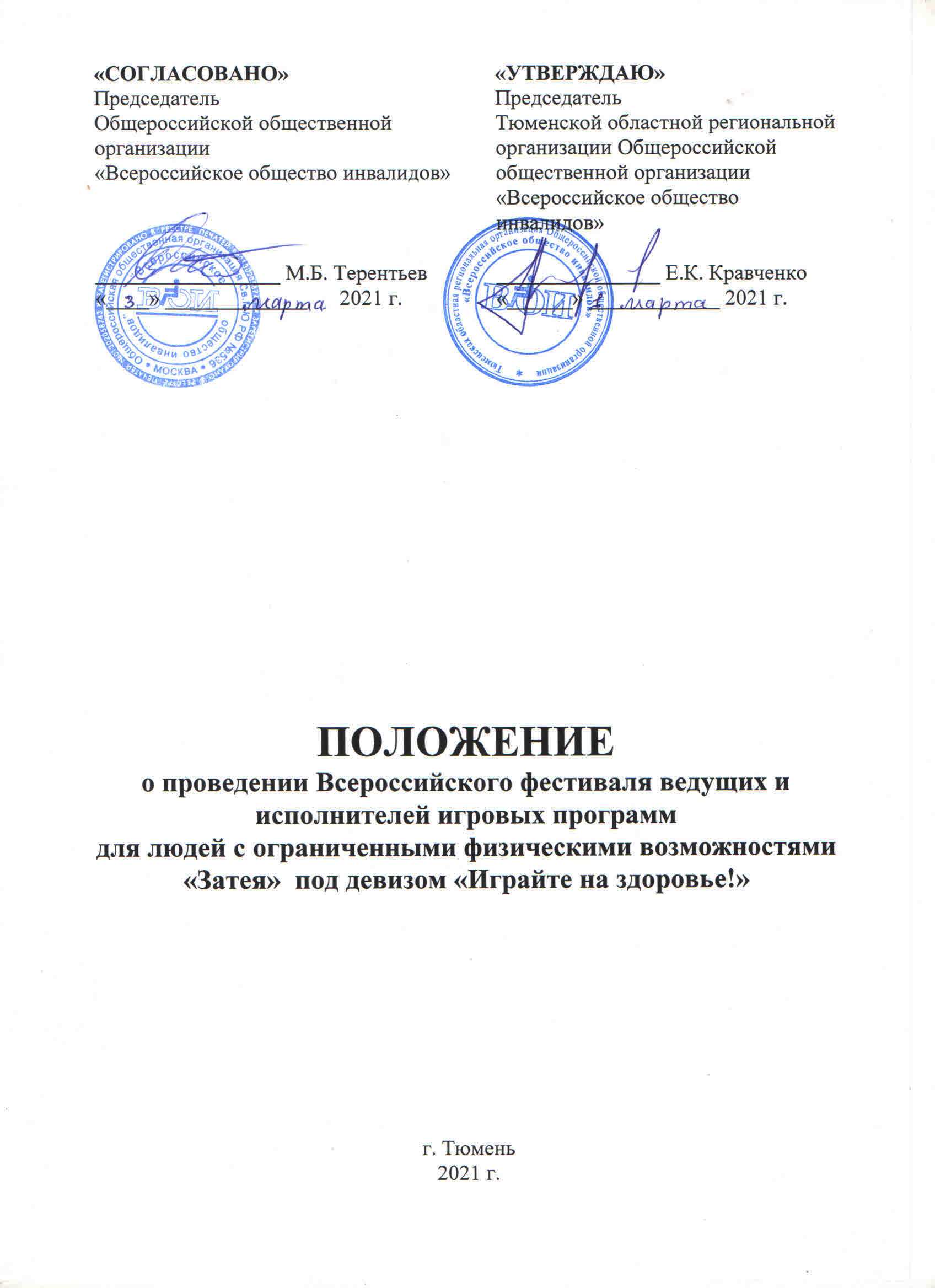 ПОЛОЖЕНИЕо проведении Всероссийского фестиваля ведущих и исполнителей игровых программ  для людей с ограниченными физическими возможностями «Затея» под девизом «Играйте на здоровье»1. Общие положения1.1	Учредителем и организатором Всероссийского фестиваля ведущих и исполнителей игровых программ  для людей с ограниченными физическими возможностями «Затея» под девизом «Играйте на здоровье» (далее – Фестиваль) является Тюменская областная региональная организации Общероссийской общественной организации «Всероссийское общество инвалидов», при поддержке Общероссийской общественной организации «Всероссийское общество инвалидов».1.2	Фестиваль проводится как профессиональный конкурс специалистов анимационной, культурно-досуговой, игровой деятельности, организаторов игровых программ для людей с ограниченными возможностями здоровья. 1.3 	Фестиваль проводится с использованием средств гранта Президента Российской Федерации, предоставленного Фондом президентских грантов в соответствии с Указом Президента Российской Федерации от 30 января 2019 г. № 30 «О грантах Президента Российской Федерации, предоставляемых на развитие гражданского общества».1.4 	Учредитель Фестиваля имеет право вносить изменения в Положение путем издания соответствующего решения.1.5  В целях профилактики распространения и снижения роста заболеваемости новой коронавирусной инфекцией COVID-19, а так же снижения риска распространения других вирусных инфекций, мероприятия Фестиваля будут проводиться в соответствии с санитарно-эпидемиологической обстановкой в регионе и соблюдением действующих ограничительных мер и требований. 2. Руководство фестиваля2.1 Общее руководство проведением Фестиваля осуществляет организационный комитет, состоящий из представителей учредителей и организаторов фестиваля, специалистов в области организации и проведения  игровых программ.2.2 Организационный комитет утверждает: состав жюри фестиваля конкурса из числа специалистов в области организации и проведения игр и игровых программ; список приглашенных ведущих мастер-классов, семинаров, тренингов; сроки и формат проведения мероприятий; рабочую программу Фестиваля и др.3. Цель фестиваля3.1 Социальная адаптация и реабилитация людей с ограниченными возможностями здоровья средствами игровых форм досуговой деятельности.4. Задачи фестиваля4.1  Популяризация игры, как средства социокультурной реабилитации людей с инвалидностью;4.2  Повышение профессиональной квалификации и мастерства организаторов и ведущих культурно-досуговых и игровых мероприятий;4.3 Поиск новых идей, оригинальных форм и методик игрового жанра, используемых в организации игровой досуговой деятельности людей с ограниченными физическими возможностями; 4.4 Обмен организационно-творческим опытом мастеров досуга и молодых представителей досуговой индустрии;4.5 Выявление и поддержка одарённых авторов, лучших ведущих  игровых программ, талантливых организаторов досуга.5. Участники фестиваляК участию в фестивале приглашаются представители Российской Федерации в возрасте от 18 до 65 лет:аниматоры, шоумены, авторы игровых шоу, исполнители и ведущие игровых программ любого уровня профессионализма (как начинающие, так и имеющие большой опыт в проведении мероприятий);работники культурно-досуговых учреждений, учреждений органов социальной защиты населения, школ, санаторно-курортных учреждений, спорта и туризма, учреждений дополнительного образования детей и молодежи и др.;организаторы досуга, социальные педагоги, студенты ВУЗов, специалисты по работе с инвалидами и др.6. Порядок проведения Фестиваля6.1 Фестиваль проходит в три этапа:I этап - Подготовительный: с 1 марта до 20 апреля 2021 года – прием заявок, конкурсных материалов, онлайн мастер-классы, консультации для участников конкурса.II этап - Отборочный: с 20 до 30 апреля 2021 года - отбор конкурсных программ в форме предварительных просмотров жюри видеозаписей игровых программ.III этап – Финал: конкурсный показ игровых программ, обучающие занятия и заключительные мероприятия Фестиваля  состоятся 26-31мая 2021 г. в городе Тюмени. 6.2 Игровые программы проводятся для интегрированной (смешанной) аудитории, т.е. для участников с различными видами инвалидности (с поражением опорно-двигательного аппарата, слабовидящих, слабослышащих и др.), в том числе и условно здоровых зрителей.6.3    Номинации Фестиваля.       Ведущий игровых программ в следующих возрастных категориях:- Развлекательная игровая программа для детей (6-12 лет);- Развлекательная игровая программа для подростков (12-18 лет);- Развлекательная игровая программа для молодежи (18-35 лет);- Развлекательная игровая программа для взрослых (35-60 лет).6.4    Участники могут подавать заявки в несколько номинаций Фестиваля.6.5  На фестиваль представляются анимационные, интерактивные и игровые программы, соответствующие номинациям конкурса. Один участник может быть одновременно и автором и ведущим игровых программ.6.6 Формирование групп конкурсантов с выступлениями в возрастных категориях будет осуществляться после получения заявок.  В случае если не набирается кворум на определенную возрастную категорию (менее 5 программ), игровая программу будет присоединена к группе, набравшей большее количество конкурсантов, и оценена на общих основаниях.6.7    Тема конкурсных программ: «На орбите хорошего настроения».6.8   На конкурс участник (отдельный исполнитель, дуэт, команда) представляет игровую программу согласно возрастной категории. Выбор жанра, формы и тематики игровой программы на усмотрение участника. 6.9	Продолжительность конкурсного показа не более 15 минут. Жюри оставляет за собой право остановить программу за превышение  лимита отведенного времени и несоответствие программы зрительской аудитории. 6.10 Организаторы обеспечивают участников стандартным набором реквизита (ширма, столы, стулья), звуковое и световое оборудование. Предоставления оборудования, не указанного в настоящем положении, - по согласованию с оргкомитетом. 6.11 Использование спецэффектов в игровой программе разрешено только по   согласованию с оргкомитетом.6.12 Наиболее интересные конкурсные работы участников фестиваля будут опубликованы в сборнике материалов по итогам Фестиваля.6.13   Критерии оценки конкурсных работ:целостность и законченность программы;соответствие игровой программы категории участников;художественно-эстетическое оформление игровой программы;уровень актёрского мастерства аниматоров;культура речи, ораторское искусство;оригинальность, современность, новизна;зрелищность;степень вовлечения зрителя в действие программы;умение контактировать с аудиторией;способность к импровизации.6.14   Для участия в Фестивале в адрес оргкомитета до 20 апреля 2021 года необходимо подготовить текст сценария игровой программы и визитки, сделать видеозаписи игровой программы (не более 15 мин), загрузить конкурсные материалы на облачный сервис и заполнить заявку на сайте http://zateja.voi-72.ru/. Или заполнить заявку в Word (Приложение 1) и направить на электронную почту: mail@voi-72.ru с пометкой «Затея».6.15     Требования к видеозаписям игровой программы:Оформление игровой  площадки;Наличие звукоусиления по необходимости;Полноценные образы и реквизит;Единая программа без пауз и без использования видеомонтажа;Формат MP4, качество FULLHD.6.16    По итогам заочного просмотра сценариев и видеозаписей игровых программ членами жюри определяется список участников очного этапа Фестиваля. Вызовы участникам Фестиваля будут направлены до 7 мая 2021 года. После получения вызова, необходимо заполнить заявку (Приложение 3) и направить на электронную почту: mail@voi-72.ru с пометкой «Затея».6.17   В рамках Фестиваля состоится курсовое обучение для ведущих игровых программ НЧОУ ДПО «Региональный Специализированный учебный центр» с последующей выдачей справки о прохождении обучения по программе «Игровые технологии, как средство социокультурной реабилитации людей с ограниченными физическими возможностями».7. Жюри фестиваля7.1   Жюри Фестиваля – коллегиальный орган Фестиваля, осуществляющий оценку конкурсных программ (выступлений) участников Фестиваля.7.2 	Состав жюри формируется из числа ведущих деятелей культуры и искусства, педагогов, специалистов досуговой, театральной и образовательной деятельности, сценаристов и режиссеров массовых зрелищ, шоуменов, лауреатов конкурсов игровых программ, специалистов по социокультурной реабилитации инвалидов и т.п. 7.3       Жюри имеет право: объединять номинации, в случае малого количества участников, присуждать не все призовые места; снимать с конкурсных просмотров участников, программы которых не соответствуют заявке и требованиям настоящего положения; останавливать исполнителей, выходящих за рамки регламента.7.4		Члены жюри, представившие на конкурс своих участников, в обсуждении   их выступлений не участвуют.7.5   Решение жюри окончательно, пересмотру не подлежит и оформляется протоколом. 8. НаграждениеГлавная награда Фестиваля – Гран-при. В каждой номинации определяются Лауреаты (I, II и III степени) Фестиваля, которые награждаются дипломами. Всем участникам Фестиваля вручаются памятные дипломы и сувениры, благодарственные письма в адрес организаций, представляющих участников Фестиваля. По решению оргкомитета могут быть учреждены дополнительные номинации и специальные призы. 9. Финансовые расходыПодготовка и проведение Всероссийского Фестиваля «Затея» под девизом «Играйте на здоровье!» проводится на средства гранта  Президента Российской Федерации, предоставленного Фондом президентских грантов в соответствии с Указом Президента Российской Федерации от 30 января 2019 г. № 30 «О грантах Президента Российской Федерации, предоставляемых на развитие гражданского общества».         Расходы по подготовке и командированию участников Фестиваля (проезд, суточные, костюмы, реквизит и др.) несут командирующие организации. Проживание, питание, методические материалы, участие в мастер-классах, обучающих курсах – за счет организаторов Фестиваля.10. Оргкомитет фестиваляКомплект заявки на участие в фестивале принимается по адресу: г. Тюмень, 625013, ул. 50 лет Октября 84/2, Тюменская региональная организация Всероссийского общества инвалидов или на электронную почту: mail@voi-72 с пометкой «Затея». Координаторы Фестиваля: организационный отдел ТООО ВОИ тел./ф. (3452) 56-89-40 (доб.5), специалист  Майорова Юлия Валерьевна, сот. 89582559207. Подробнее о Фестивале на сайте  http://zateja.voi-72.ruВ Положение могут быть внесены изменения!Приложение 1.ЗАЯВКАна участие во Всероссийском фестивале ведущих и исполнителей игровых программ для людей с ограниченными физическими возможностями «Затея» под девизом «Играйте на здоровье!»Я согласен предоставить свои личные данные организаторам Фестиваля «Затея».    Примечание: анкета заполняется на каждого участника фестиваля.Приложение 2Председателю ТООО ВОИЕ.К. КравченкоСогласиесубъекта на обработку персональных данных Я, ________________________________________________________________________________________Проживающий   (-ая)  по адресу::_______________________________________________________________________________паспорт серии________номер_____________выдан___________________________________________________________________________________________________________________«____»_________20___г., в соответствии с Федеральным законом от 27.07.2006 № 152-ФЗ «О персональных данных», даю согласие ТООО ВОИ расположенной по адресу: 625013, г. Тюмень,  ул. 50 лет Октября, 84, корп. 2,  (Далее – Оператор) на обработку персональных данных, а именно:- фамилия, имя, отчество;- дата рождения;- место жительства (прописка);- данные паспорта (серия, номер, дата выдачи, кем выдан);- фото и видео информация, сценарные материалы, касающиеся участия в официальном культурном мероприятии;- данные о месте работы или учебы;- контактный телефон, электронная почта;- другая информация _______________________________________________________________________________________                                          (при наличии, заполняется субъектом персональных данных).Цель обработки персональных данных: участие в официальном культурном мероприятии: «Всероссийский Фестиваль ведущих и исполнителей игровых программ для людей с ограниченными физическими возможностями «Затея» под девизом «Играйте на здоровье», а также обработка и освещение результатов мероприятия.Обработка вышеуказанных персональных данных будет осуществляться путем: 
любых действий (операций) или совокупности действий (операций), совершаемых с использованием средств автоматизации или без использования таких средств с персональными данными, включая сбор, запись, систематизацию, накопление, хранение, уточнение (обновление, изменение), извлечение, использование, передачу третьим лицам в соответствии с целью обработки персональных данных (распространение, предоставление, доступ, публикация), обезличивание, блокирование, удаление, уничтожение.Данное согласие не дает право использовать третьими лицами мои персональные данные в коммерческих или иных целях, на которые не было дано мной согласие.Я утверждаю, что ознакомлен с документами Оператора, устанавливающими порядок обработки персональных данных, а также с правами и обязанностями в области обработки персональных данных.Мне разъяснены юридические последствия отказа предоставить персональные данные Оператору.Согласие вступает в силу со дня его подписания и действует до достижения целей обработки персональных данных.Согласие может быть отозвано мною в любое время на основании моего письменного заявления, направленного в адрес Оператора заказным письмом с уведомлением.Уничтожение персональных данных будет осуществляться в сроки, установленные действующим законодательством РФ.	 20	 г.	                 __________________	                                                  подписьПриложение 3ЗАЯВКА_____________________ на участие во Всероссийском фестивале ведущих и исполнителей игровых программ для людей с ограниченными физическими возможностями «Затея» под девизом «Играйте на здоровье»Руководитель командирующей организацииМ.П.                                                                           ______________________________                             ФИО                                                                                               Ф.И.О. участника:Дата рождения:Образование:Место жительства:Место работы, должность:  Телефон (сотовый), (рабочий):                              E-mail:В каких конкурсах ранее принимали участие (лауреаты, дипломанты):Наличие опыта работы с людьми с ограниченными физическими возможностями (на каких мероприятиях, в каких учреждениях, с какой аудиторией):С какими проблемами Вы сталкивались при проведении игровых программ для людей с инвалидностью?В мастер-классах на какие темы Вы хотели бы принять участие?Название игровой программы, представляемой на конкурс: Аудитория (младший школьный возраст,  подростки, молодежь, взрослые):   Специфика игровой программы (для какой аудитории – смешанная, слабовидящие, слабослышащие, с поражением опорно-двигательного аппарата):Видеозапись игровой программы (ссылка на облачный сервис), качество min 1080 pТехнический райдер:Кем  командирован на конкурс(наименование учреждения и ФИО  руководителя, индекс, адрес, код города, телефон, электронная почта):Проживание в гостинице «Восток»:Прошу забронировать гостиницус  26 мая (после 12.00)  по  31 мая (до 12.00)  2021 г.Планируемая дата и время приезда:аэропорт, ж/д вокзал, автовокзал, транспорт командирующей организацииПланируемая дата и время отъезда:аэропорт, ж/д вокзал, автовокзал, транспорт командирующей организации№п/пФ.И.О. (полностью)Дата рожденияПаспортные данные(номер и серия паспортакем  и когда выдан)домашний адрес, контактный телефонСНИЛСИНН1.2.3. 